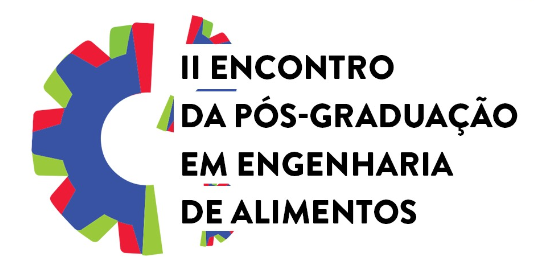 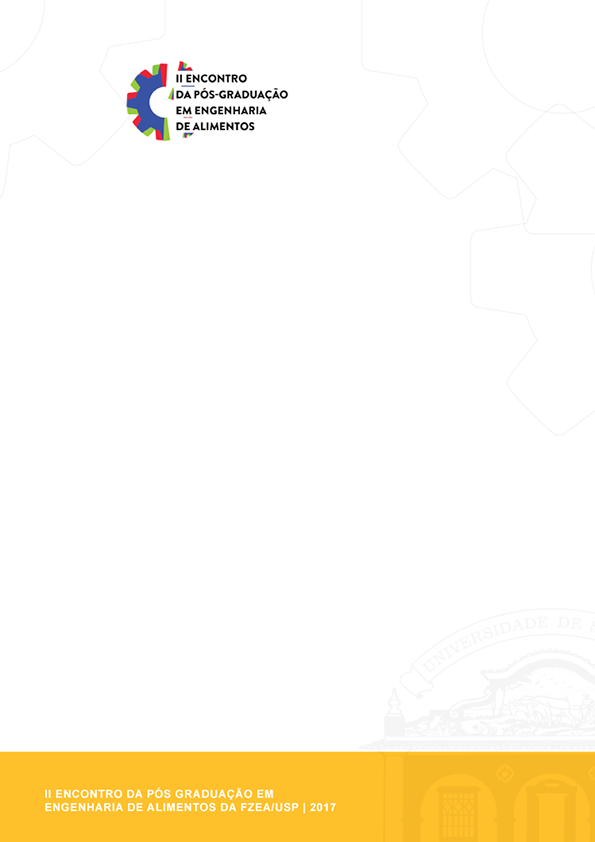 TÍTULO DO TRABALHOSOBRENOME¹, N. N.; SOBRENOME², N. N.¹Filiação Autor 1 – Laboratório, E-mail		²Filiação Autor 2 – Laboratório, E-mailObs.: O nome do autor que apresentará o trabalho deve estar sublinhado.Resumo: Atenção, leia atentamente as instruções: O texto deve ser feito em Arial 11, espaçamento simples. O trabalho deve conter uma breve introdução com os objetivos, de forma clara. Na sequência, de forma sucinta, apresentar os materiais e métodos utilizados. Apresentar os resultados de forma clara e objetiva. Não se deve apenas apresentar os resultados, mas também discuti-los. Concluir o trabalho de forma clara e objetiva. O corpo do resumo não deve ultrapassar 300 palavras, não considerando título, palavras-chave e agradecimentos.Agradecimentos: ex: CNPq; FAPESP e CAPESPalavras-chave: Axxxx; Bxxx; Cxxxx (3 a 5 palavras)